Community EngagementKnowledge CheckIn the Learning Library - Core Preparation Sessions this is Section 2 in Module 0: IntroductionIdentify one or more characteristics of an effective member of a peer-learning network.Responses may vary; trust, personal readiness, flexibility, an understanding of the viewpoints of others. (See post-work reading Qualities of an Active Contributor to a Peer Learning Network)Reflect on one major takeaway you got from the community engagement video discussions or the facilitation scenarios. What is important to remember when working in community? Responses will vary. Look for key themes from community engagement videos and key points of learning that came from facilitation scenarios. 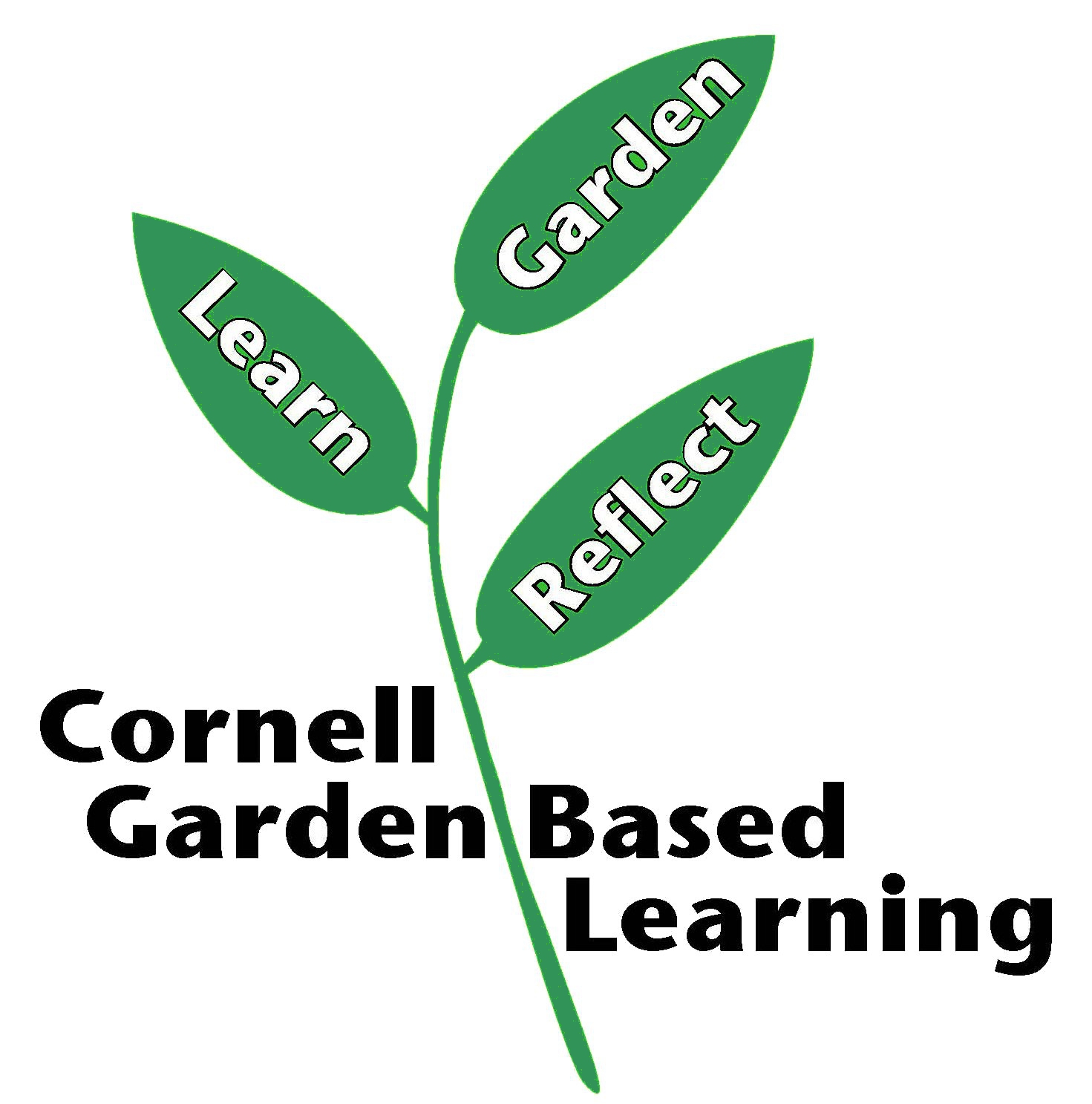 Date Published: April 2019Author: Fiona DohertyReviewer(s): Marcia Eames-Sheavly, Michelle Podolec, Lori Brewer